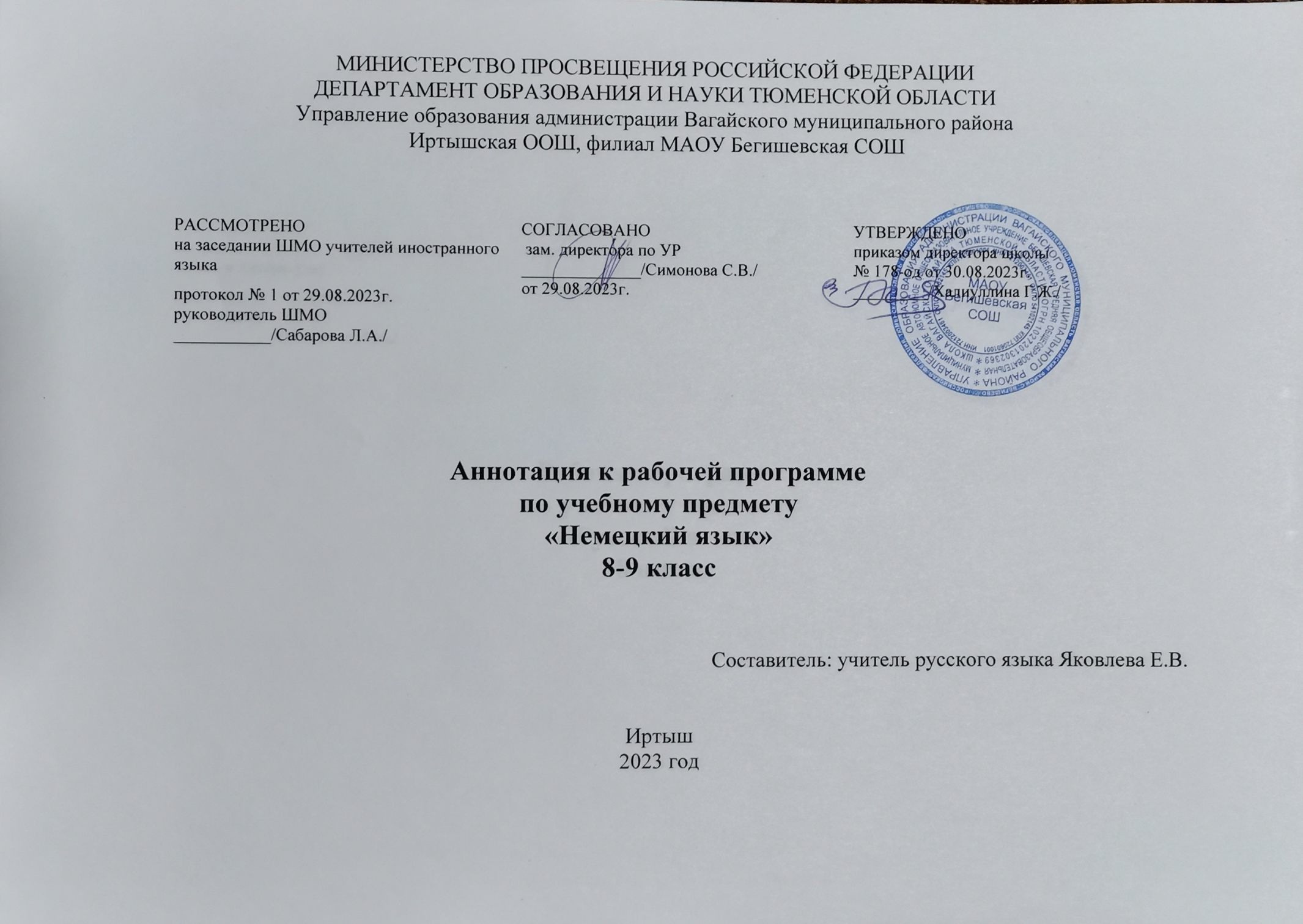 Аннотация к рабочим программам по немецкому языку 1.1. Данное Положение о составлении аннотации к рабочим программам педагогов определяет структуру, порядок разработки аннотации к учебным предметам (курсам) (далее – аннотация).1.2. Аннотация к рабочим программам педагогов представляет собой краткое, обобщенное описание определенной рабочей программы. 1.3. Аннотация оформляется к рабочей программе по определённому учебному предмету на ступень обучения и размещается на сайте ОУ.1.4. Аннотация к рабочим программам разрабатывается на основе следующих нормативных документов:Закон РФ «Об образовании в Российской Федерации» от 29 декабря 2012 года № 273- ФЗ;Порядок организации и осуществления образовательной деятельности по основным общеобразовательным программам - образовательным программам начального общего, основного, общего и среднего общего образования (утвержден приказом Минобрнауки России от 30.08.2013 № 1015;Приказ Минобрнауки России от 17 декабря 2010г. № 1897 «Об утверждении федерального государственного образовательного стандарта основного общего образования»;Приказ Минобразования РФ от 5 марта 2004 г. N 1089 "Об утверждении федерального компонента государственных образовательных стандартов начального общего, основного общего и среднего (полного) общего образования";Приказ Министерства образования и науки Российской Федерации от 31.12.2015г. № 1577 «О внесении изменений в федеральный государственный образовательный стандарт основного общего образования, утвержденный приказом Министерства образования и науки Российской Федерации от 17 декабря 2010г. № 1897»;   Приказ Минобрнауки России от 07.06.2017 N 506 "О внесении изменений в федеральный компонент государственных образовательных стандартов начального общего, основного общего и среднего (полного) общего образования, утвержденный приказом Министерства образования Российской Федерации от 5 марта 2004 г. N 1089";  Устав МАОУ Бегишевская СОШ;Авторская программа;Учебный план МАОУ Бегишевской СОШ.Изучение немецкого языка в основной школе направлено на достижение следующих целей:  развитие иноязычной коммуникативной компетенции в совокупности её составляющих, а именно:  речевая компетенция - развитие коммуникативных умений и в четырёх основных видах речевой деятельности (говорение, аудирование, письмо, чтение)  языковая компетенция - овладение языковыми средствами в соответствии с темами и ситуациями общения, отобранными для основной школы  социокультурная компетенция - приобщение к культуре, традициям и реалиям страны изучаемого языка в рамках тем и ситуаций общения  компенсаторная компетенция - развитие умений выходить из положения в условиях дефицита языковых средств при получении и передаче информации  учебно-познавательная компетенция - дальнейшее развитие общих и специальных учебных умений, универсальных способов действия  развитие личности учащихся посредством реализации воспитательного потенциала изучаемого иностранного языка:  формирование у учащихся потребности изучения и овладения иностранными языками как средством общения, познания, самореализации и социальной адаптации в поликультурном мире в условиях глобализации на основе осознания важности изучения иностранных языков и родного как средства общения и познания в современном мире  - формирование общекультурной и этнической идентичности личности как составляющих гражданской идентичности личности  развитие стремления к овладению основами мировой культуры средствами иностранного языка  В соответствии с учебным планом  Иртышской ООШ, филиал МАОУ Бегишевской СОШ  на изучение немецкого языка отводится:в 8 классе: 34 часов, 1 часа в неделю; в 9 классе: 34 часов, 1  часа в неделю.Рабочие программы по предмету «Немецкий язык» реализуются с использованием следующих учебно-методических комплексов: Класс УМК 5 М.М. Аверин, Ф. Джин, Л. Рорман, М. Збранкова. Немецкий язык . 5 класс.- М: Просвещение, 2016 6 М.М. Аверин, Ф. Джин, Л. Рорман,. Немецкий язык . 6 класс.- М: Просвещение, 2016 7 М.М. Аверин, Ф. Джин, Л. Рорман. Немецкий язык . 7 класс.- М: Просвещение, 20178М.М. Аверин, Ф. Джин, Л. Рорман, Г. Гизу. Немецкий язык . 8 класс.- М: Просвещение, 20189М.М. Аверин, Ф. Джин, Л. Рорман, М.Михалак. Немецкий язык . 9 класс.- М: Просвещение, 2019